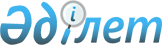 Б.О.Ақшолақов туралыҚазақстан Республикасы Үкіметінің 2012 жылғы 12 қаңтардағы № 28 Қаулысы

      Қазақстан Республикасының Үкіметі ҚАУЛЫ ЕТЕДІ:



      Болат Оралұлы Ақшолақов Қазақстан Республикасының Мұнай және газ вице-министрі болып тағайындалсын.      Қазақстан Республикасының

      Премьер-Министрі                               К. Мәсімов
					© 2012. Қазақстан Республикасы Әділет министрлігінің «Қазақстан Республикасының Заңнама және құқықтық ақпарат институты» ШЖҚ РМК
				